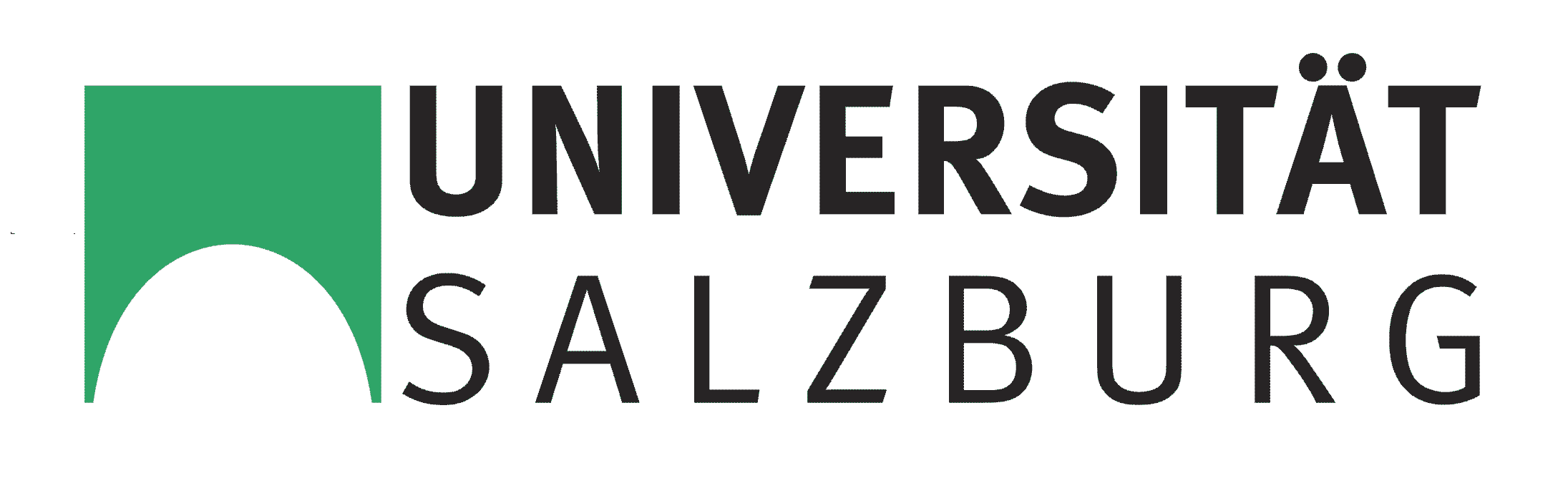 Tarea 4 – Una prueba por competencias / Schularbeit (AHS)Kontext und Beurteilungskriterien auf DeutschSiehe “Anmerkungen zur Schularbeitsgestaltung” bei den jeweiligen Modellschularbeiten Spanisch (https://www.bmbf.gv.at/schulen/unterricht/ba/reifepruefung_ahs_mslf_sa.html)Klasse /  Lehrjahr: 6. Klasse AHS / 2. LehrjahrLehrwerk: Amann Marín, Sara et.al (2013): Perspectivas Austria A2+. Linz: Veritas.Einheiten: Unidad 5 ¡Vamos de prácticas! und Unidad 6 ¡Qué noticia!, Seite 68 - 91Beurteilungskriterien (Gewichtung/Punkte): ungleiche Gewichtung der Teilbereiche(15% comprensión auditiva, 15% comprensión lectora, 30% español en uso , 40% expresión escrita)Prueba escrita – 4 partes1. Comprensión auditiva                                EL FUTURO DEL TRABAJOVas a escuchar dos veces una entrevista con el ministro de trabajo sobre el futuro laboral. Mientras la estás escuchando elige y marca la respuesta correcta (A,B,C,D). La primera respuesta (0) ya está hecha y sirve como modelo. Antes de escuchar la entrevista vas a tener 45 segundos para leer la tarea de abajo. 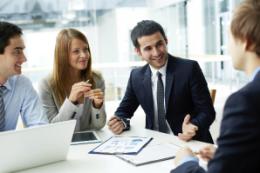 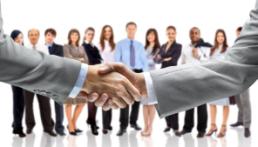 2. Comprensión escrita                                                   Un e-mailVas a leer un e-mail de la Sra. Rodríguez. Después de leerlo marca la respuesta correcta (A,B,C,D)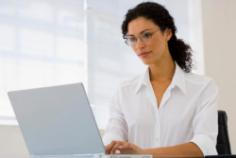 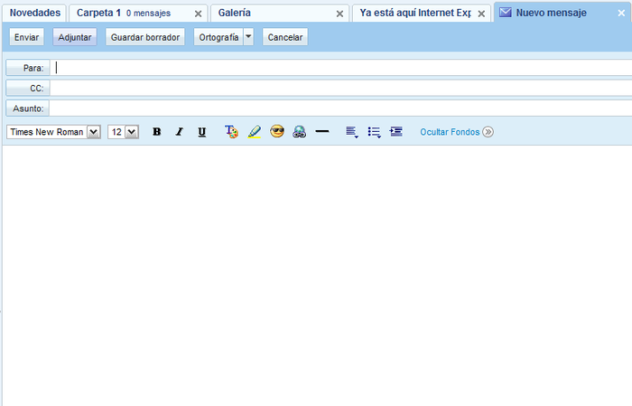 3. Español en Uso a) Ejercicio 1 Lee las siguientes frases y sustituye las expresiones subrayadas por una de las siguentes perífrasis: tener que +... / acabar de +.../ soler +... / seguir +.... Escribe la perifrasis y el verbo en la forma adecuada en los espacios previstos. La primera respuesta (0) ya está hecha y sirve como modelo.El médico le ha dicho a María que es necesario hacer ejercicios especiales.El médico le ha dicho a María que (0) tiene que hacer ejercicios especiales.¿Todavía pintas cuadros de flores?¿ (P1) ________________ cuadros de flores?La profesora nos ha dicho que es obligatorio hacer los deberes.La profesora nos ha dicho que (P2)  _________________ los deberes.¿Has visto mi gato? – Sí, lo he visto hace unos minutos en la cocina.Sí, (P3) ____________________ en la cocina.Normalmente me levanto a las seis de la mañana.(P4) _____________________ a las seis de la mañana.Alonso empezó a trabajar en la empresa en 2000. Todavía trabaja en la misma empresa.Alonso (P5)  _______________ en la misma empresa.b) Ejercicio 2 Lee el artículo Semáforo de Manuel Vincent. Faltan algunas palabras en el texto (1-10). Completa el texto con solo una palabra en el espacio adecuado. La primera respuesta (0) ya está hecha y sirve como modelo. Esa chica de azul que espera ahí enfrente, en el semáforo,
¿quién (0) será? ¿de dónde (P1) _____?, ¿adónde (P2) _____? No la conozco pero (P3) _____ ser, quizás, la mujer de mi vida. La chica
(P4) _____ secretaria, enfermera, ama de casa, camarera o profesora. En el bolso (P5) _____ un peine, pañuelos de papel, un bono de autobús, una agenda con (P6) _____ números de teléfono, un lápiz de labios y otras cositas (P7) _____ maquillarse. La joven me ve desde la otra acera y probablemente también (P8) _____ pensando algo de mí. Creerá que soy un agente de seguros, un tipo calvo, (P9) _____ maduro, con esposa y tantos hijos. (P10) _____ la calle, entre los dos, finalmente pasa el último coche y el semáforo se abre. [Texto modificado]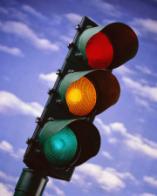 4. Producción escrita 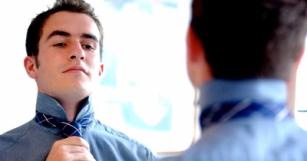 Imagínate que son vacaciones de verano
y estás haciento unas prácticas.Escribe un e-mail (150 palabras +/- 10%)
a un compañero de clase contándole tus experiencias.Describe:A qué se dedica la empresa donde haces las prácticas.De qué te ocupas.Lo que opinas sobre esas prácticas.¡Mucha suerte!Total: ____ / 100 %Clave1. Comprensión auditiva 2. Comprensión escrita3. Español en Usoa) Ejercicio 1 Lee las siguientes frases y sustituye las expresiones subrayadas por una de las siguentes perífrasis: tener que / acabar de / soler / seguir. Escribe la perifrasis y el verbo en la forma adecuada en los espacios previstos. La primera respuesta (0) ya está hecha y sirve como modelo.El médico le ha dicho a María que es necesario hacer ejercicios especiales.El médico le ha dicho a María que (0) tiene que hacer ejercicios especiales.¿Todavía pintas cuadros de flores?(1) ¿Sigues pintando cuadros de flores?La profesora nos ha dicho que es obligatorio hacer los deberes.La profesora nos ha dicho que (2) tenemos que hacer los deberes.¿Has visto mi gato? – Sí, lo he visto hace unos minutos en la cocina.Sí, (3) acabo de verlo en la cocina.Normalmente me levanto a las seis de la mañana.(4) Suelo levantarme a las seis de la mañana. Alonso empezó a trabajar en la empresa en 2000. Todavía trabaja en la misma empresa.Alonso (5) sigue trabajando en la misma empresa.b) Ejercicio 2 Lee el artículo de Manuel Vincent. Faltan algunas palabras en el texto (1-10). Completa el texto con solo una palabra en el espacio adecuado. La primera respuesta (0) ya está hecha y sirve como modelo. Esa chica de azul que espera ahí enfrente, en el semáforo,
¿quién (0) será? ¿de dónde (P1) vendrá?, ¿adónde (P2) irá? No la conozco pero (P3) podría ser, quizás, la mujer de mi vida. La chica
(P4) será secretaria, enfermera, ama de casa, camarera o profesora.
En el bolso (P5) llevará un peine, pañuelos de papel, un bono de autobús, una agenda con (P6) muchos números de teléfono, un lápiz de labios y otras cositas (P7) para maquillarse. La joven me ve desde la otra acera y probablemente también (P8) estará pensando algo de mí. Creerá que soy un agente de seguros, un tipo calvo, (P9) muy maduro, con esposa y tantos 
hijos. (P10) Por la calle, entre los dos, finalmente pasa el último coche y el semáforo se abre. [Texto modificado]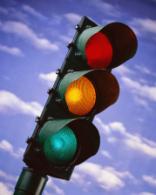 FUENTES:1) Producción auditivaEjercicio auditivo:Nening, Ulrike/Petschl, Angelika: Caminos. Sicher und Kompetent zur Matura. Wien (Öbv) 2012 S. 15Imágenes:https://www.viajaraargentinahoy.com.ar/wordpress/wp-content/uploads/2012/12/trabajo.jpg (25.04.2016)http://www.grupoget.info/wp-content/uploads/2014/06/trabajo-en-ibiza.jpg (25/04/2016) 2) Comprensión lectoraEjercicio lectora:Nening, Ulrike/Petschl, Angelika: Caminos. Sicher und Kompetent zur Matura. Wien (Öbv) 2012 S. 11Gärrissen, Margarita/ Häuptle- Barceló Marianne, Marianne/Sánches Benito, Juana/ Wiener, Bibiana: Caminos neu A2. Stuttgart (Klett) 2010 S. 103Imagen:http://imagenes.es.sftcdn.net/es/scrn/136000/136322/yahoo-mail-34.png3) Español en UsoEjercicio 2Vincent, Manuel “Semáforo”, en: El País 07/01/1986 http://elpais.com/diario/1986/01/07/ultima/505436403_850215.html (30/04/2016) [Texto modificado]Imagen:http://elsemaforo.mx/ (30/04/2016)4) Producción escritaImagen:http://www.blogeduca.com/ventajas-de-hacer-practicas-en-una-empresa/ (30/04/2016)5.) Logo de la Universidad de Salzburgohttps://www.uni-salzburg.at/fileadmin/oracle_file_imports/553178.GIF0     Mucha gente se preocupa0     Mucha gente se preocupaA  por la situación en el campo.XB  por la situación del trabajo.C  por la globalizaciónD  por los cambios en el mundo.P1    En muchos casos la genteP1    En muchos casos la genteA  tendrá más de un trabajo durante su vida.B  ya no tendrá ningún puesto de trabajo.C tendrá un puesto de trabajo para toda la vida.D  buscará un trabajo durante mucho tiempo.P2  Los horarios de trabajoP2  Los horarios de trabajoA  serán fijos. B  ofrecerán más posibilidades que ahora.C  serán menos flexibles que ahora.D  serán un problema para las madres.P3   Para hacer su trabajo, muchas personasP3   Para hacer su trabajo, muchas personasA  tendrán que viajar cientos de kilómetros. B  tendrán que cambiar de casa.C  pasarán todo el día en una oficina.D  podrán quedarse en casa.P4   En el futuroP4   En el futuroA  habrá más talleres que ahora.B  no habrá tantas fábricas como ahora.C  se necesitarán más fábricas y talleres.D  ya no habrá fábricas ni talleres.P5   En el tiempo libre a la gente le gustaráP5   En el tiempo libre a la gente le gustaráA  viajar mucho.B  descansar en casa. C  ir al mercado.D  aprender cosas nuevas.P1P2P3P4P5TOTAL___ / 10= ____ / 15 %PuntosTOTAL___ / 10= ____ / 15 %0  Yolanda Rodríguez sabe de la Academia de Idiomas Miró0  Yolanda Rodríguez sabe de la Academia de Idiomas MiróA  porque vio la información en internet. XB  porque hizo un curso de intercambio.C  porque estudió en el extranjero.D  porque es latinoamericana.P1  La Academia MiróP1  La Academia MiróA  ofrece cursos sólo en Latinoamérica. B  ofrece cursos sólo en Bolivia.C no ofrece cursos en Latinoamérica.D  ofrece algunos cursos en Latinoamérica.P2  Para que la Academia Miró conozca la Academia          Intercultural de LenguasP2  Para que la Academia Miró conozca la Academia          Intercultural de LenguasA  la Sra. Rodríguez les mandará información. B  pueden ver información en internet.C  la Sra. Rodríguez les va a llamar.D  la Sra. Rodríguez les envía folletos.P3 La Academia Intercultural ofreceP3 La Academia Intercultural ofreceA  sólo cursos de idiomas. B  sólo la estancia en las familias.C  sólo las actividades durante la estancia. D todo, curso, estancia en familias y actividades.P4 Yolanda Rodríguez quiere queP4 Yolanda Rodríguez quiere queA  la Academia Miró confíe en ella. B  la Academia Miró se interese por su Academia. C  la Academia Miró responda a sus preguntas. D  la Academia Miró le mande saludos.P1P2P3P4TOTAL___ / 8= ____ / 15 %PuntosTOTAL___ / 8= ____ / 15 %Escribe tus respuestas aquí:Escribe tus respuestas aquí:0 Tiene que hacerP1 P2 P3 P4 P5 P1P2P3P4P5TOTAL___ / 10= ____ / 15 %PuntosTOTAL___ / 10= ____ / 15 %Escribe tus respuestas aquí:Escribe tus respuestas aquí:0 seráP1 P2 P3 P4 P5 P6 P7 P8 P9 P10 P1P2P3P4P5P6P7P8P9P10TOTAL___ / 10= ____ / 15 %PuntosTOTAL___ / 10= ____ / 15 %Aufgaben-stellungAufbau u. LayoutSpektrumSprach-richtigkeitTOTAL _____ / 40= ____ / 40 %PuntosTOTAL _____ / 40= ____ / 40 %NotaPorcentaje1:90 % - 100 %2:80 % -   89 %3:70 % -   79 %4:60 % -   69 %5:  0 % -   59 %0     Mucha gente se preocupa0     Mucha gente se preocupaA  por la situación en el campo.B  por la situación del trabajo.C por la globalizaciónD  por los cambios en el mundo.P1    En muchos casos la genteP1    En muchos casos la genteA  tendrá más de un trabajo durante su vida.B  ya no tendrá ningún puesto de trabajo.C tendrá un puesto de trabajo para toda la vida.D  buscará un trabajo durante mucho tiempo.P2  Los horarios de trabajoP2  Los horarios de trabajoA  serán fijos. B  ofrecerán más posibilidades que ahora.C serán menos flexibles que ahora.D  serán un problema para las madres.P3   Para hacer su trabajo, muchas personasP3   Para hacer su trabajo, muchas personasA  tendrán que viajar cientos de kilómetros. B  tendrán que cambiar de casa.C pasarán todo el día en una oficina.D  podrán quedarse en casa.P4   En el futuroP4   En el futuroA  habrá más talleres que ahora.B  no habrá tantas fábricas como ahora.C se necesitarán más fábricas y talleres.D  ya no habrá fábricas ni talleres.P5   En el tiempo libre a la gente le gustaráP5   En el tiempo libre a la gente le gustaráA  viajar mucho.B  descansar en casa. C ir al mercado.D  aprender cosas nuevas.0  Yolanda Rodríguez sabe de la Academia de Idiomas Miró0  Yolanda Rodríguez sabe de la Academia de Idiomas MiróA  porque vio la información en internet. B  porque hizo un curso de intercambio.C  porque estudió en el extranjero.D  porque es latinoamericana.P1  La Academia MiróP1  La Academia MiróA  ofrece cursos sólo en Latinoamérica. B  ofrece cursos sólo en Bolivia.C  no ofrece cursos en Latinoamérica.D  ofrece algunos cursos en Latinoamérica.P2  Para que la Academia Miró conozca la Academia          Intercultural de LenguasP2  Para que la Academia Miró conozca la Academia          Intercultural de LenguasA  la Sra. Rodríguez les mandará información. B  pueden ver información en internet.C  la Sra. Rodríguez les va a llamar.D  la Sra. Rodríguez les envía folletos.P3 La Academia Intercultural ofreceP3 La Academia Intercultural ofreceA  sólo cursos de idiomas. B  sólo la estancia en las familias.C  sólo las actividades durante la estancia. D todo, curso, estancia en familias y actividades.P4 Yolanda Rodríguez quiere queP4 Yolanda Rodríguez quiere queA  la Academia Miró confíe en ella. B  la Academia Miró se interese por su Academia. C  la Academia Miró responda a sus preguntas. D  la Academia Miró les mande saludos.Escribe tus respuestas aquí:Escribe tus respuestas aquí:0 Tiene que hacerP1 Sigues pintandoP2 tenemos que hacerP3 acabo de verloP4 Suelo levantarmeP5 sigue trabajandoEscribe tus respuestas aquí:Escribe tus respuestas aquí:0 seráP1 vendráP2 iráP3 podríaP4 seráP5 llevaráP6 muchosP7 paraP8 estaráP9 muyP10 Por